南臺灣大學聯合路跑賽參賽及領物需知一 、領取時間:2015 年 5 月 20 日(三)~ 2015 年 5 月 22 日     (五),每日 13:00~20:00 領取地點:領取物品:活動Ｔ乙件（尺寸依報名填寫為主，現場不提供換尺寸之服務）、號碼布、晶片。四、領取方式: 親自領取:憑個人學生證或身分證即可領取，領取物品時請告知服務人員晶片號碼（晶片號碼請至報名網站查詢）。委託他人領取:無法親自領取者,可將學生證或身分證正本委託他人領取,領取者亦需出示證件以備查驗並簽寫領取單。如有被冒領,主辦單位一概不負責。 注意事項:若因個人因素，未於規定時間內完成領物者，以至活動現場領物者請自付運費60元，如於現場也未領取物品視同放棄，請選手知悉。五 、活動注意事項競賽路線：約5公里，採彈性交管,請參賽者注意自身安全,並依 指示行進。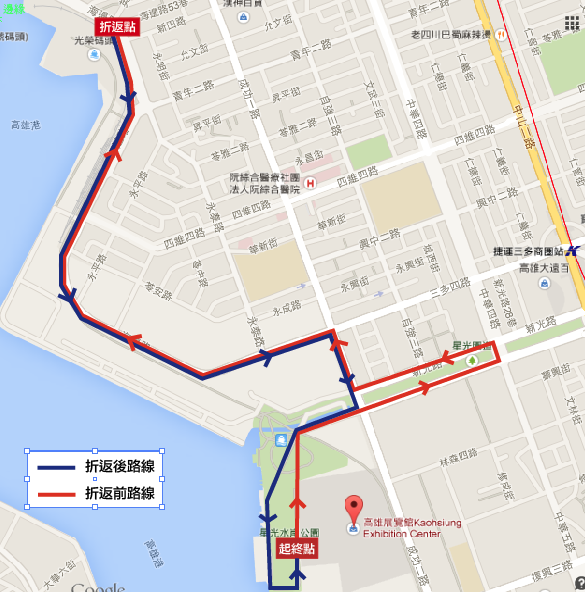 （二）活動流程：（三）賽前注意事項   1、務必攜帶物品:健保卡(以備不時之需),並請確認自身健康狀況。   2、為確保參賽者安全,並於賽前有充份飲食及睡眠,請於活動前一日 做充        足的睡眠及當日跑步前 2 個小時前完成進食。過程中若感不適 應立      即停止。活動期間以安全第一,請慎重考量自身體能負荷,身 體不適者      請立即停止活動。活動期間須配戴號碼布,以利大會確認參加者之身分。   3、請服從工作人員指示進行活動。   4、參賽者須於大會規定之各組關門時間內完成路線,請各位注意時間      限制,並自行調配速度。(四)交通資訊：因附近有輕軌工程進行施工，建議多使用大眾交通工具前往。  1、捷運：三多商圈站 → 從2號出口步行約10分鐘即可抵達  2、市區公車：(1) 168(環狀幹線) 至高雄展覽館站               (2) 紅21(建軍站←→新光路口) 至高雄展覽館站  3、停車資訊請參考高雄展覽館所提供之資訊：  http://www.kecc.com.tw/tw/facilitiesParking.asp(五)晶片配戴說明: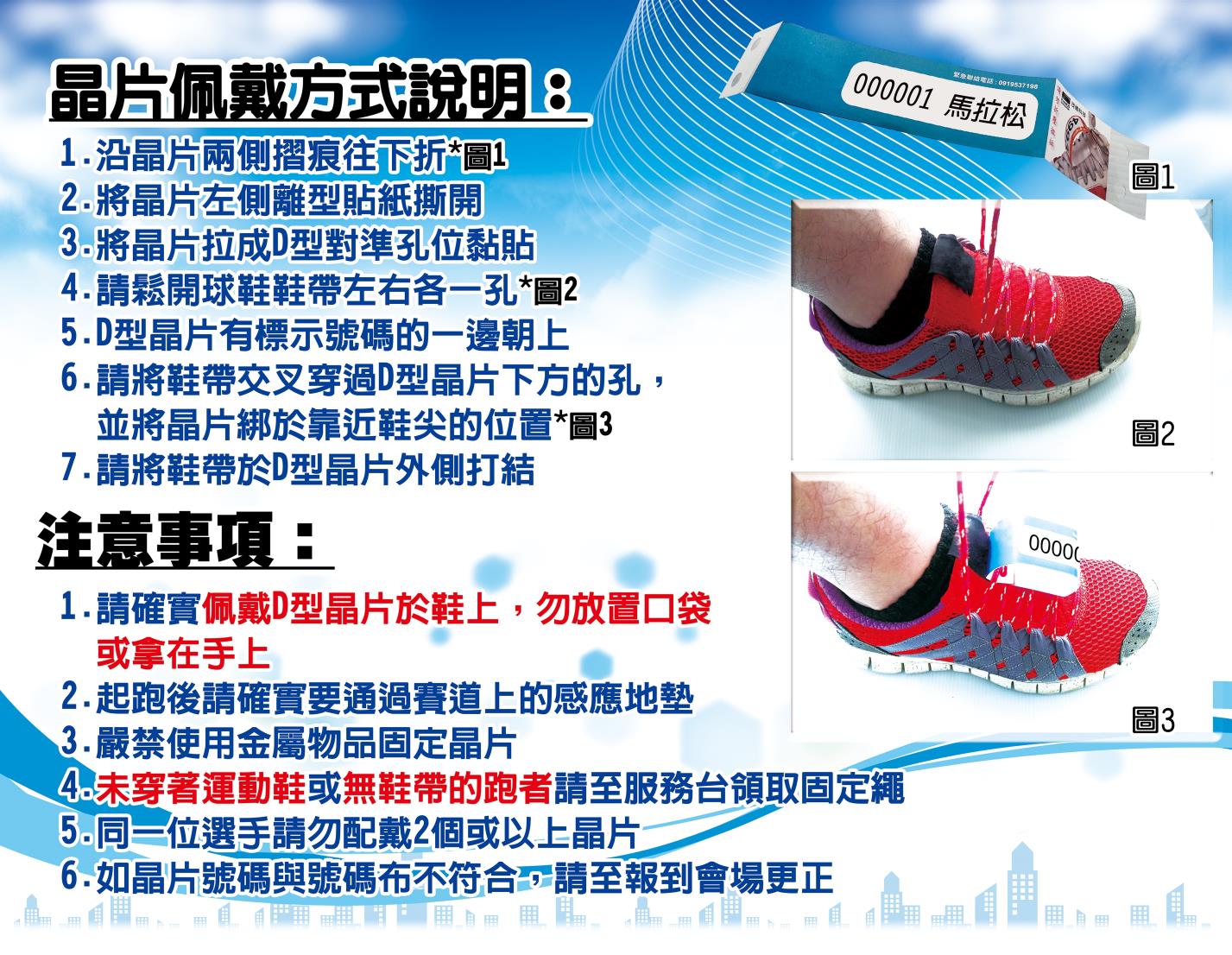 （六）其他注意事項:       請選手務必評估自身狀況,如您曾發生過以下病況及有以下疾病狀      況,屬猝死高危險群,請咨詢醫師專業的判斷及請勿勉強參加。   1、不明原因的胸部不適(胸悶、胸痛)    2、不明原因的呼吸困難    3、不明原因頭暈    4、突然失去知覺    5、高血壓(>140/90mmHg)    6、心臟病    7、腎功能異常    8、糖尿病    9、高血脂(總膽固 >240mg/Dl)  10、家族心臟病史(一等親在 60 歲前發生心臟病或猝死)   11、癲癇 （七）各參加者經過路線補給站使用紙杯後,請將紙杯丟入大會設立的垃圾桶      中,以響應環保並利賽後清潔工作（八）本活動已投保公共意外險,若有任何意外發生(所有細節依投保公司之       保險契約為準),與主辦單位及活動相關單位無關,若參賽者有自身顧       慮以及其他考量,建議可再自行投保個人意外險,感謝配合!（九）主辦單位保有對本活動相關之規則更動、贈品、證書發放與否...等之 權     利與各名詞之最終解釋權,請各位活動參加者務必遵守大會相關規 定。     如有任何問題歡迎致電或來信洽詢。TEL:02-27710300                                南臺灣大學聯合路跑賽活動小組 敬上學校店名地址高雄大學 
文藻大學一亨 左營裕誠高雄市左營區裕誠路423號正修科大 
輔英科大享通 鳳山高雄市鳳山區中山路140號高雄師大 
中山大學
all in 深綠一亨 高雄中山三高雄市中山二路526號高苑科大 
樹德科大一亨 楠梓高雄市楠梓區建楠路83號高雄醫大 
高應科大
all in淺綠一亨 堀江五福高雄市五福二路222-2號時間活動內容備註17：00選手寄物報到18：10備戰暖身操18：25活動開幕儀式(貴賓致詞)邀請中18：30起跑長官及貴賓就鳴槍位置19：20完跑演唱會邀請藝人曾沛慈 、潘裕文及慢慢說樂團出至活動結束。順序：慢慢說樂團潘裕文曾沛慈19：45競賽成績公告，頒獎典禮21：00活動結束撤場